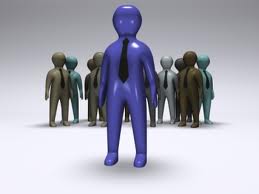 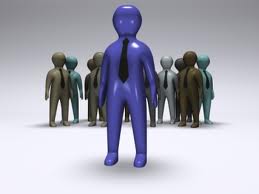 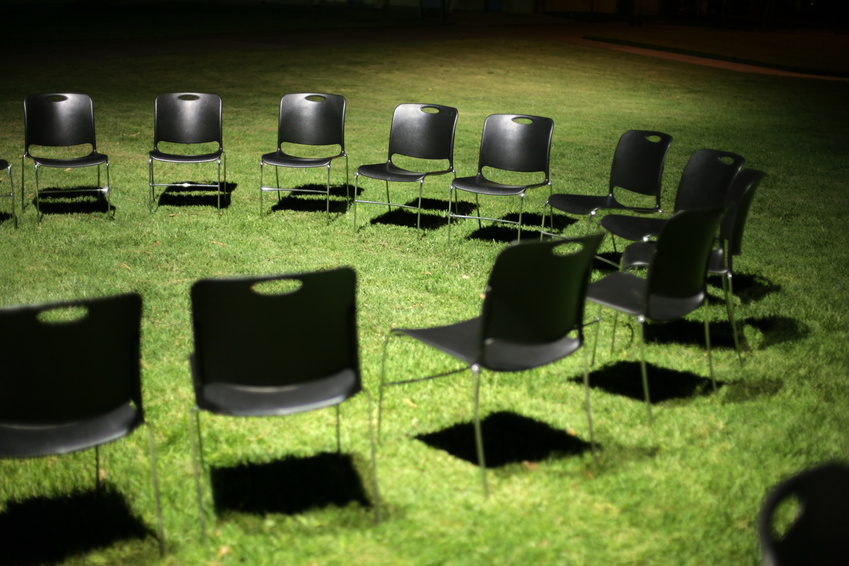 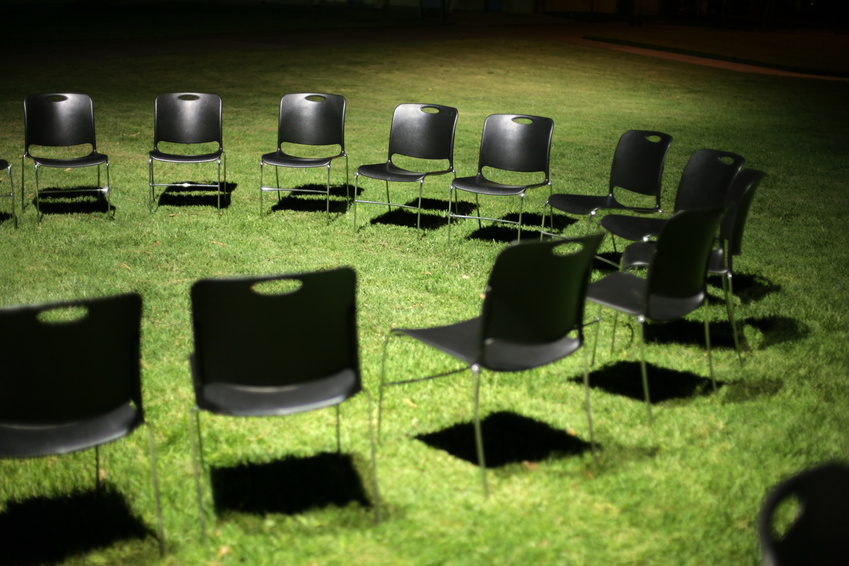 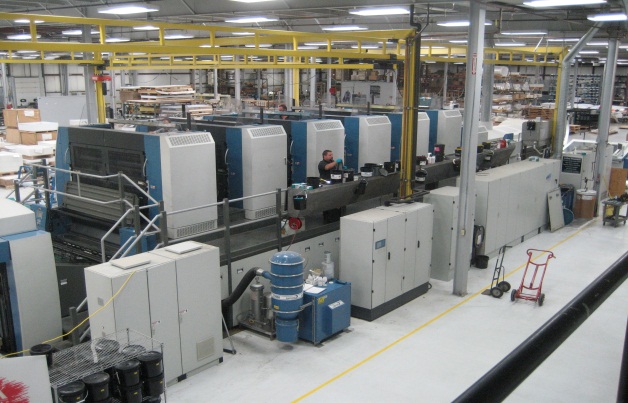 	           Kubin-Nicholson Printing Plant-Milwaukee, WI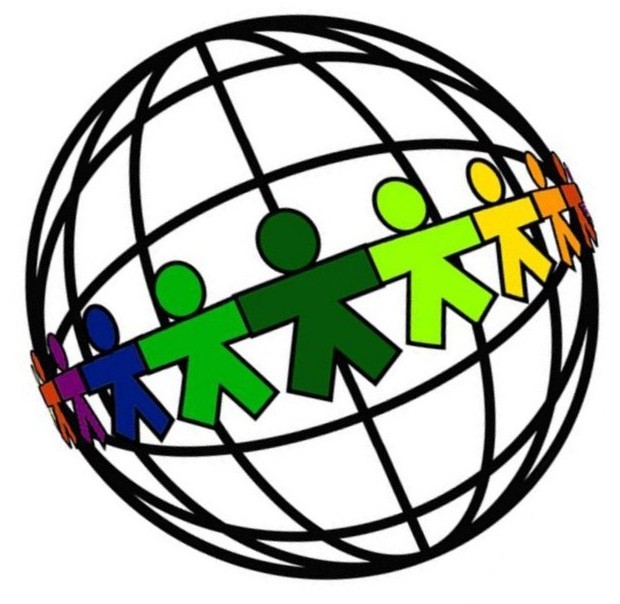 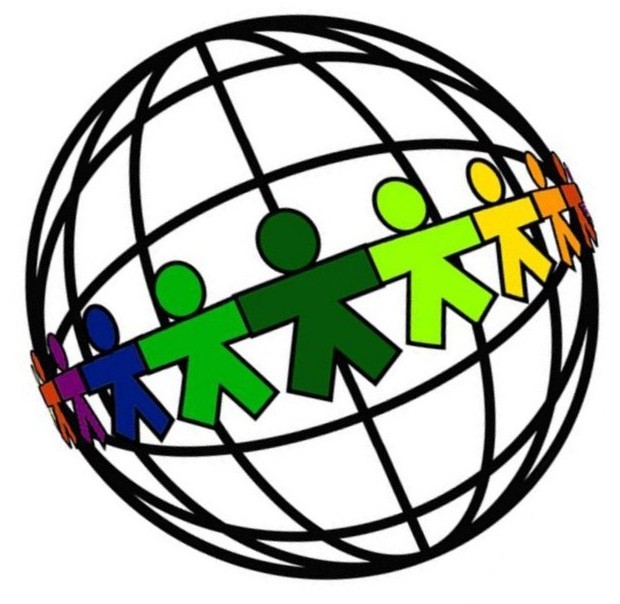 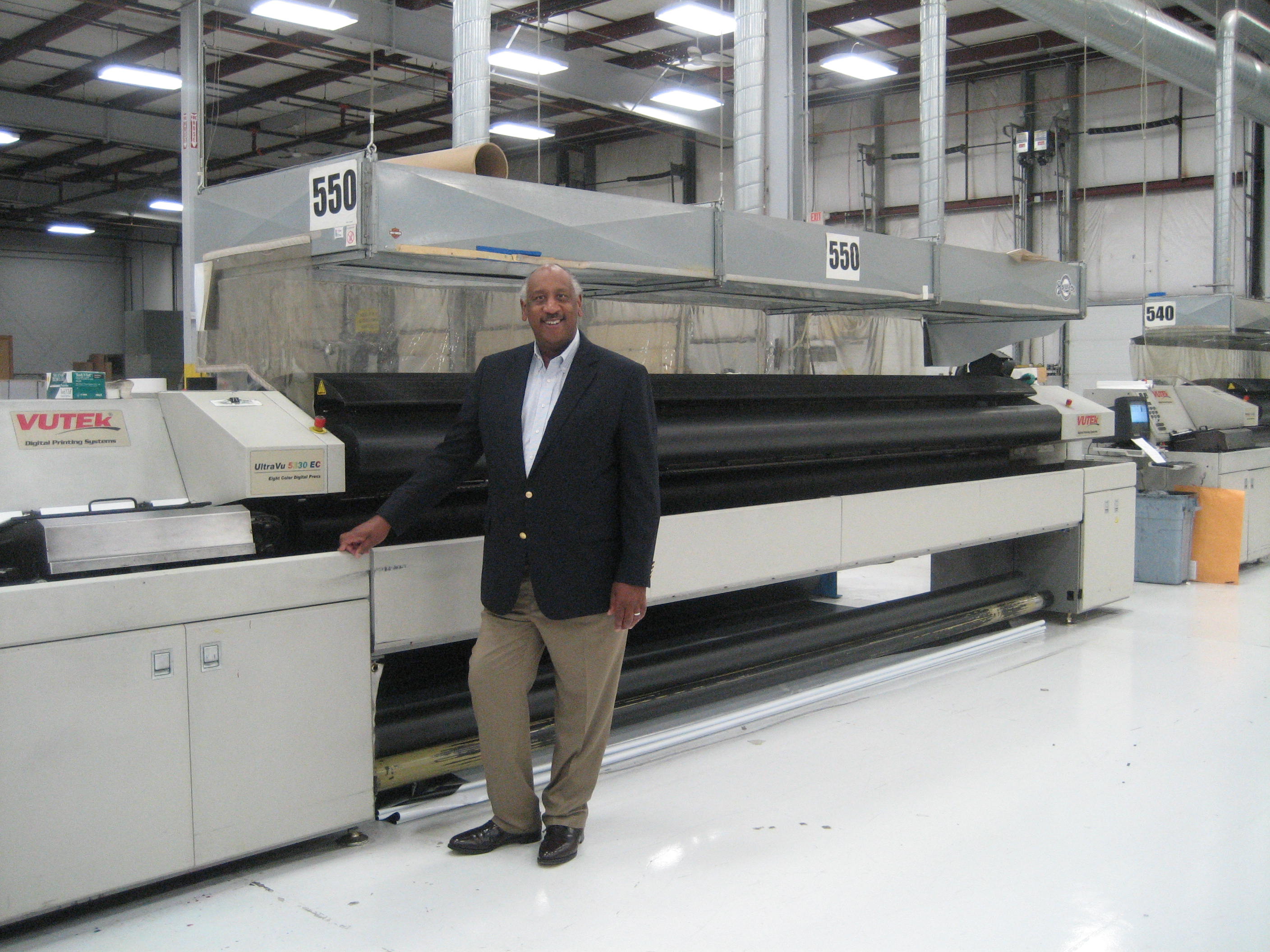 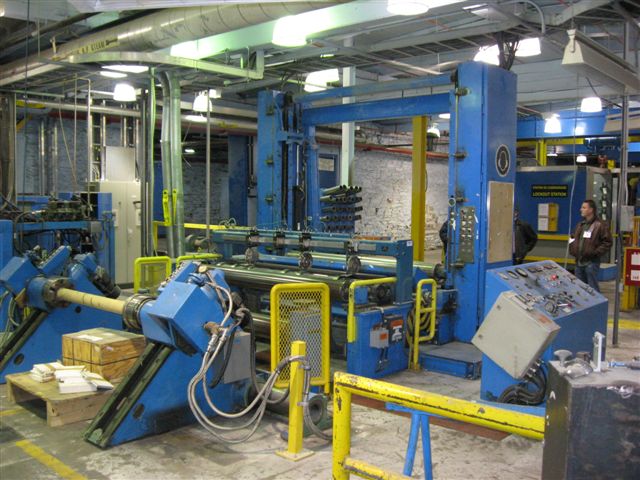 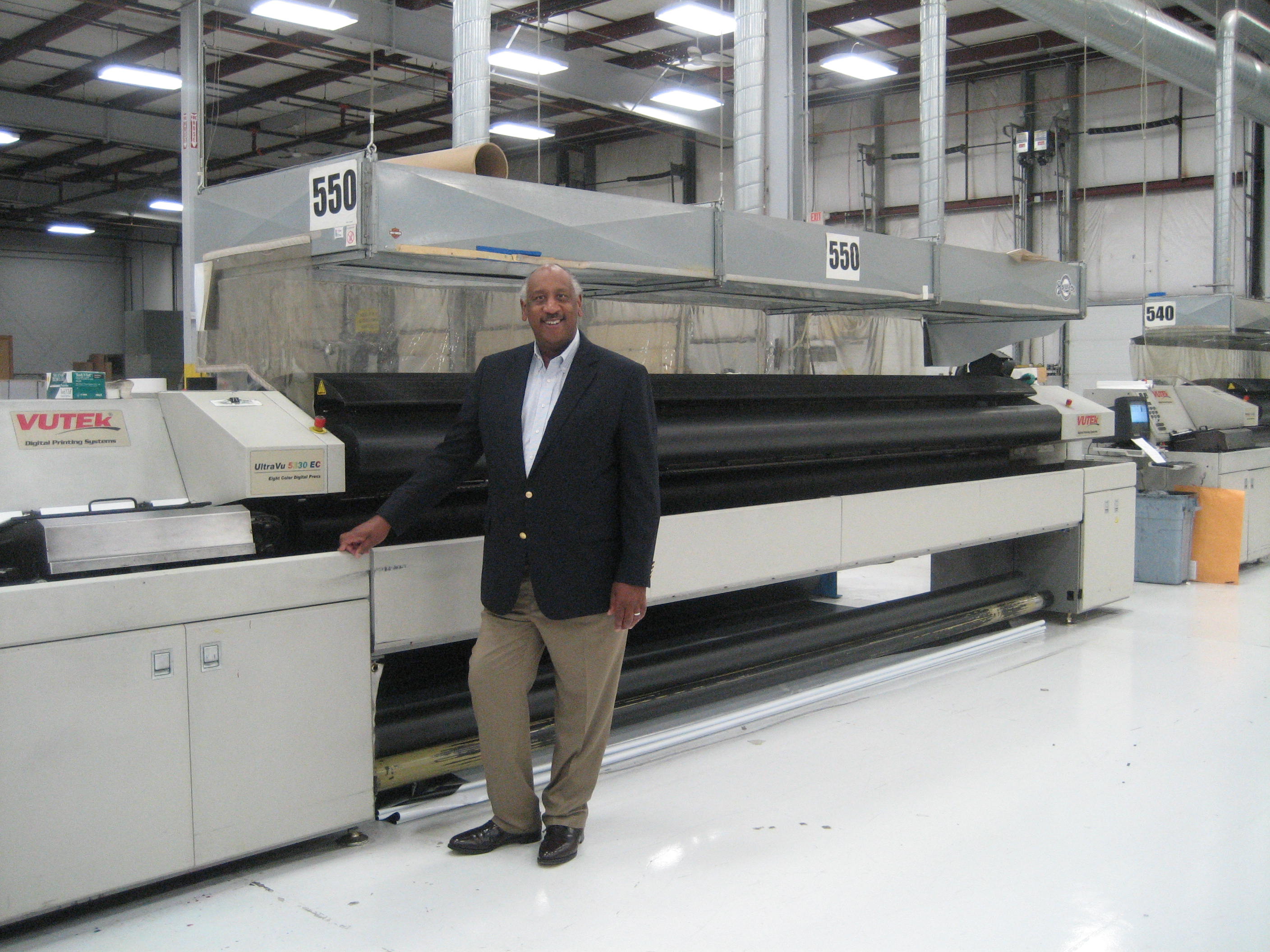 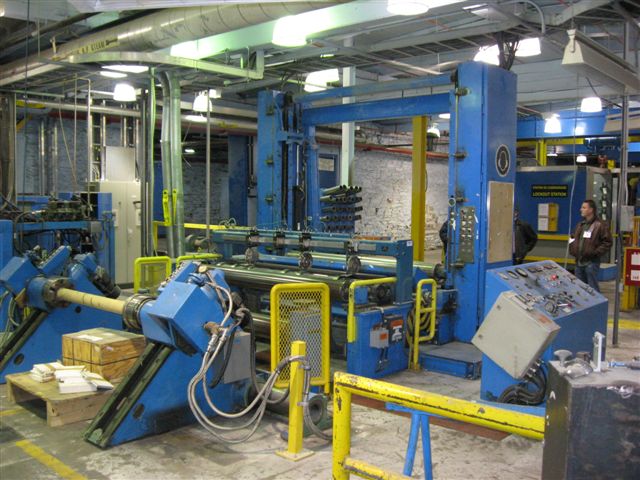 